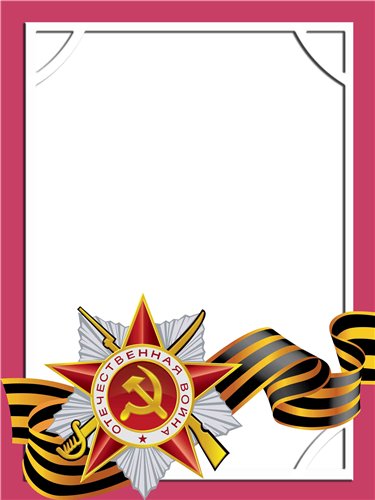 ЖитушкинВасилийЕгоровичВетеран войны и труда          Родился в 1916  г., г. Нижние Серги, русский, чл. КПСС.         Воевал в составе 842 стр. полка с марта 1943 г. по июль 1944 г. Зам. Командира стрелкового взвода – СТ. С Е Р Ж А Н Т         После контузии демобилизирован.          Награжден медалью: «За победу над Германией» и другие четыре медали. 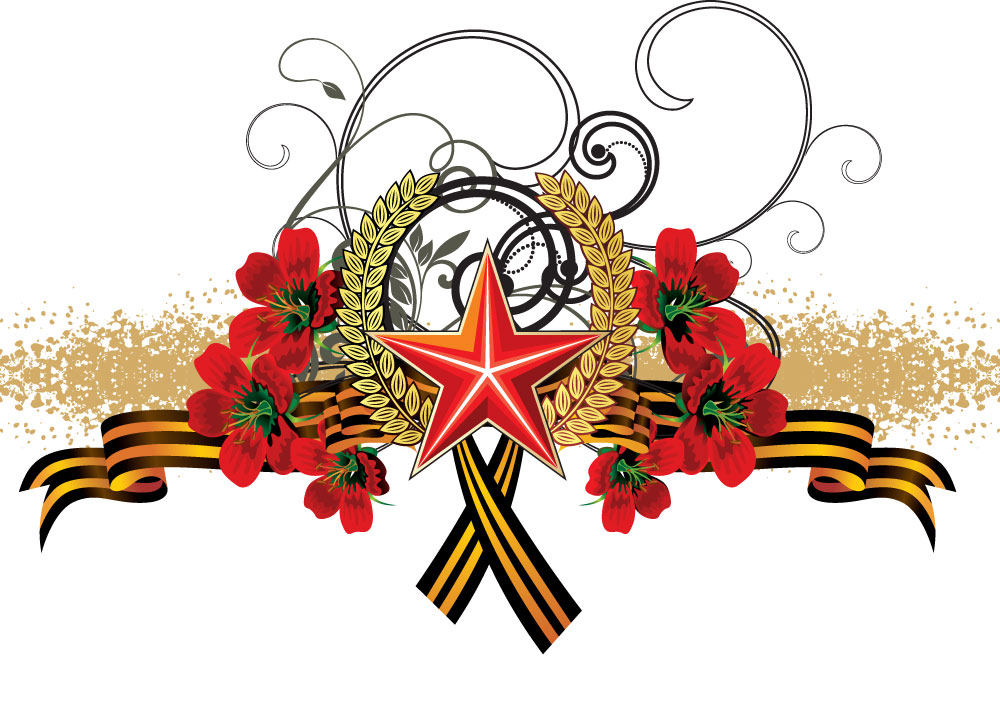 